SKRIPSIUJI AKTIVITAS ANTIBAKTERI EKSTRAK ETANOL DAUN SEDINGIN (Kalanchoe pinnata (Lam) Pers) TERHADAP BAKTERI Staphylococcus aureus dan Salmonella typhimuriumOLEH :NOFA LISMANDARIANPM. 212114079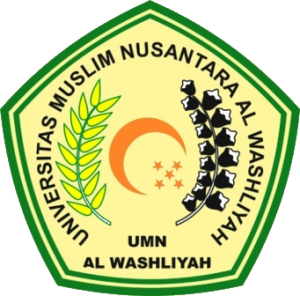 PROGRAM STUDI SARJANA FARMASI FAKULTAS FARMASI UNIVERSITAS MUSLIM NUSANTARA AL-WASHLIYAH MEDAN 2023UJI AKTIVITAS ANTIBAKTERI EKSTRAK ETANOL DAUN SEDINGIN (Kalanchoe pinnata (Lam) Pers) TERHADAP BAKTERI Staphylococcus aureus dan Salmonella typhimuriumSKRIPSIDiajukan untuk melengkapi syarat-syarat untuk memperoleh Gelar Sarjana Farmasi pada Program Studi Sarjana Farmasi Fakultas FarmasiUniversitas Muslim Nusantara Al-WashliyahOLEH:NOFA LISMANDARIANPM. 212114079	PROGRAM STUDI SARJANA FARMASI FAKULTAS FARMASI UNIVERSITAS MUSLIM NUSANTARA AL-WASHLIYAH MEDAN 2023